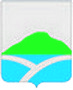 АДМИНИСТРАЦИЯ  УИНСКОГО МУНИЦИПАЛЬНОГО РАЙОНА 
 ПЕРМСКОГО КРАЯПОСТАНОВЛЕНИЕО предельно допустимом значении просроченной кредиторской задолженности муниципального бюджетного учреждения, превышение которого влечет расторжение трудового договора с руководителем муниципального бюджетного учреждения по инициативе работодателя в соответствии с Трудовым кодексом Российской ФедерацииВ соответствии с пунктом 5 части 27 статьи 30 Федерального закона от 08.05.2010 №83-ФЗ "О внесении изменений в отдельные законодательные акты Российской Федерации в связи с совершенствованием правового положения государственных (муниципальных) учреждений", в целях установления предельно допустимого значения просроченной кредиторской задолженности муниципального бюджетного учреждения, превышение которого влечет расторжение трудового договора с руководителем муниципального бюджетного учреждения по инициативе работодателя в соответствии с Трудовым кодексом Российской Федерации, ПОСТАНОВЛЯЮ:1. Установить для муниципальных бюджетных учреждений, в отношении которых администрацией Уинского муниципального района осуществляются функции и полномочия учредителя (далее - подведомственные бюджетные учреждения), следующие предельно допустимые значения просроченной кредиторской задолженности:- по начисленным выплатам по оплате труда перед работниками (сотрудниками) подведомственного бюджетного учреждения (за исключением депонированных сумм) - 2 (два) календарных месяца подряд;- по оплате налогов, сборов, взносов и иных обязательных платежей, уплачиваемых в бюджеты бюджетной системы Российской Федерации, в том числе штрафов, пеней и иных санкций за неисполнение или ненадлежащее исполнение обязанности по уплате налогов, сборов, взносов и иных обязательных платежей в соответствующий бюджет бюджетной системы Российской Федерации, административных штрафов и штрафов, установленных уголовным законодательством, - 3 (три) календарных месяца подряд;- превышение кредиторской задолженности над активами баланса подведомственного бюджетного учреждения, за исключением балансовой стоимости особо ценного движимого имущества, недвижимого имущества, а также имущества, находящегося под обременением (в залоге), - в течение 3 (трех) календарных месяцев подряд.2. Руководителям управления учреждениями культуры, спорта и молодежной политики администрации Уинского муниципального района, управления учреждениями образования администрации Уинского муниципального района, заведующему отделом по вопросам делопроизводства, муниципальной службы и кадрам администрации Уинского муниципального района внести изменения в трудовые договоры с руководителями бюджетных учреждений в части установления основания для расторжения трудового договора по инициативе работодателя при наличии у бюджетного учреждения просроченной кредиторской задолженности, превышающей предельно допустимое значение, определяемое в соответствии с настоящим Постановлением.3. Руководителям бюджетных учреждений ежеквартально, не позднее 10-го числа месяца, следующего за отчетным периодом, представлять в финансовое управление администрации Уинского муниципального района следующую информацию о состоянии кредиторской задолженности:об общем размере кредиторской задолженности на отчетную дату, включая данные о размере просроченной кредиторской задолженности и просроченной кредиторской задолженности, размер которой превышает предельно допустимое значение (по каждому виду кредиторской задолженности, определенному пунктом 1 настоящего Постановления);о расчете абсолютных показателей предельно допустимых значений просроченной кредиторской задолженности бюджетного учреждения по каждому виду кредиторской задолженности, определенному пунктом 1 настоящего Постановления.При наличии просроченной кредиторской задолженности, превышающей предельно допустимое значение, также представляется расшифровка такой задолженности.4. Финансовому управлению администрации Уинского района ежеквартально проводить мониторинг состояния кредиторской задолженности и просроченной кредиторской задолженности бюджетных учреждений.5. Настоящее Постановление вступает в силу с 01 января 2011 года и применяется к бюджетным учреждениям Уинского муниципального района, в отношении которых принято решение на основании части 16 статьи 33 Федерального закона от 08.05.2010 №83-ФЗ "О внесении изменений в отдельные законодательные акты Российской Федерации в связи с совершенствованием правового положения государственных (муниципальных) учреждений" о предоставлении им субсидий из бюджета муниципального района.6. Контроль за исполнением настоящего Постановления оставляю за собой.Глава муниципального района                                                             А.М.Козюковот 26 мая 2011 года                        № 182